Physics 200 (Stapleton)				Name: ____________________________Conservation of Momentum Notes and Ballistic PendulumsNotes - 8.3 Conservation of Momentum1.  Write the conservation of momentum principle for 2 objects in an isolated (closed) system.2.  An isolated system is defined to be one in which the net external force = _________.3.  Note that from Fnet = p/t, when Fnet = 0 then pTot = __________ (i.e. the total momentum is constant).Notes - 8.4 & 8.5 Elastic and Inelastic Collisions1.  All collisions conserve momentum.  An elastic collision is one that also conserves _________________________.  2.  How is an inelastic collision different from an elastic collision?3.  When a collision is inelastic (not elastic), where does the “lost” kinetic energy go?4.  Give some examples of nearly elastic collisions between macroscopic objects.Ballistic PendulumsFormulas:				 	      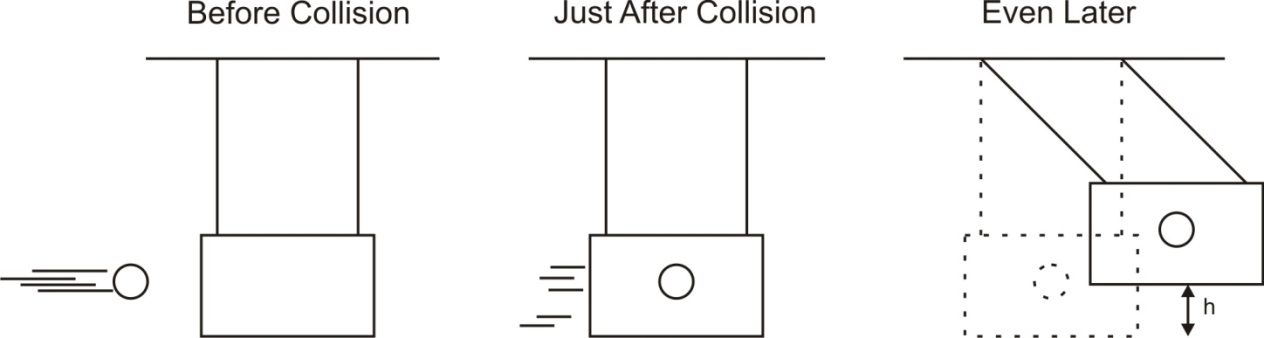 Answer the following questions using “launch 1” data.  Complete the rest on your own.1.	What is the total potential energy of the ball and pendulum in the “even later” picture?2.	What was the total kinetic energy of the ball and pendulum in the “just after” picture?3.	What was the shared velocity of the ball and pendulum in the “just after” picture?4.	What was the net momentum of the ball and pendulum in the “just after” picture?5.	What was the momentum of the ball before the collision?6.	What was the velocity of the ball before the collision?7.	Prove that the collision was inelastic.Example Launch 1Example Launch 2Your LaunchProjectile Mass (kg)0.010.5Pendulum Mass (kg)10.02Swing Height, “h” (m)0.50.4